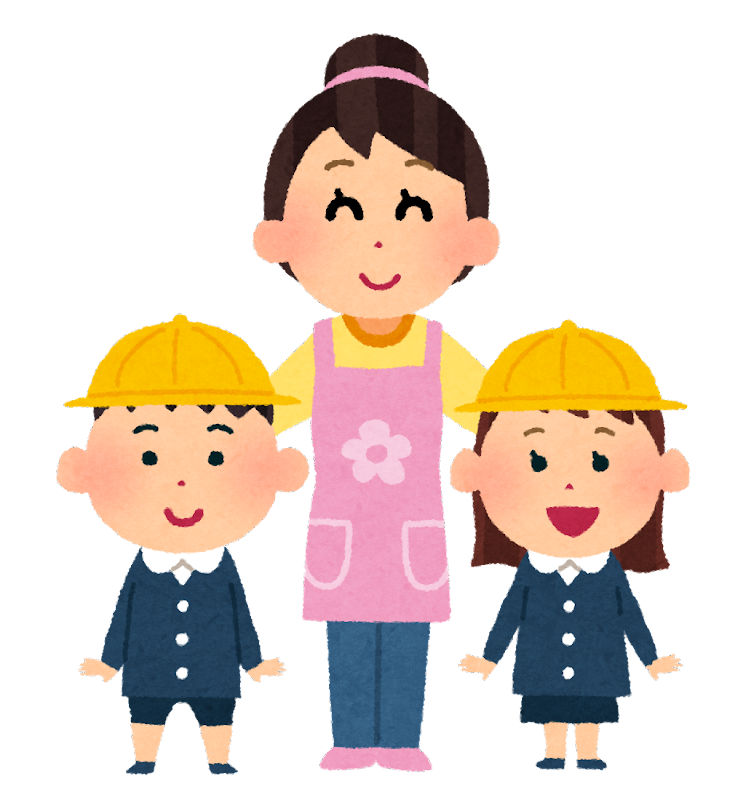 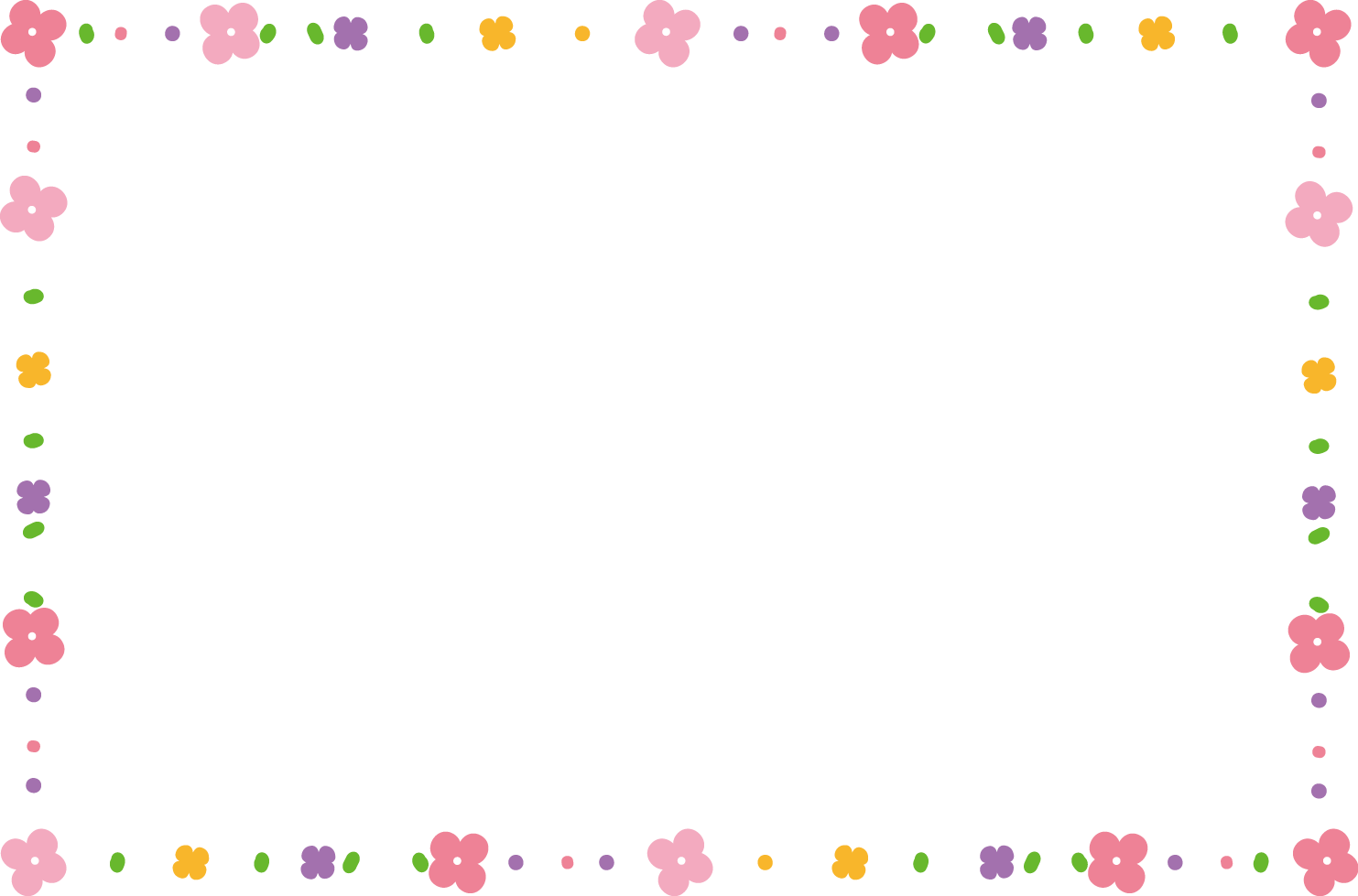 ■当日は○時までにお子さんと登園してください。降園は○○時となります。■服装は、動きやすい服装で、靴もいざというとき、走れるものでお越しください。また、上履き又はスリッパをご持参ください。エプロンと名札は、園で用意します。■保育中にお昼寝前の絵本の読み聞かせなどにご協力していただく予定です。絵本はご家庭で読んでいるものを持参いただいても、園にある絵本をご利用いただいても結構です。■保育中は、子どもの名前の呼び捨てはお控えください。■外部からの電話は、○○○園にご連絡いただき、取り次ぐ形となります。■保育の妨げとなりますので、ビデオ・カメラ・携帯電話等のご使用はご遠慮ください。■子どもの安全に配慮し、ピアスやネックレス・ブローチ等の装飾品やとがった装飾品等はお控えください。■園は全面禁煙です。敷地内でのタバコはご遠慮ください。■駐車場は、○○○○をご利用ください。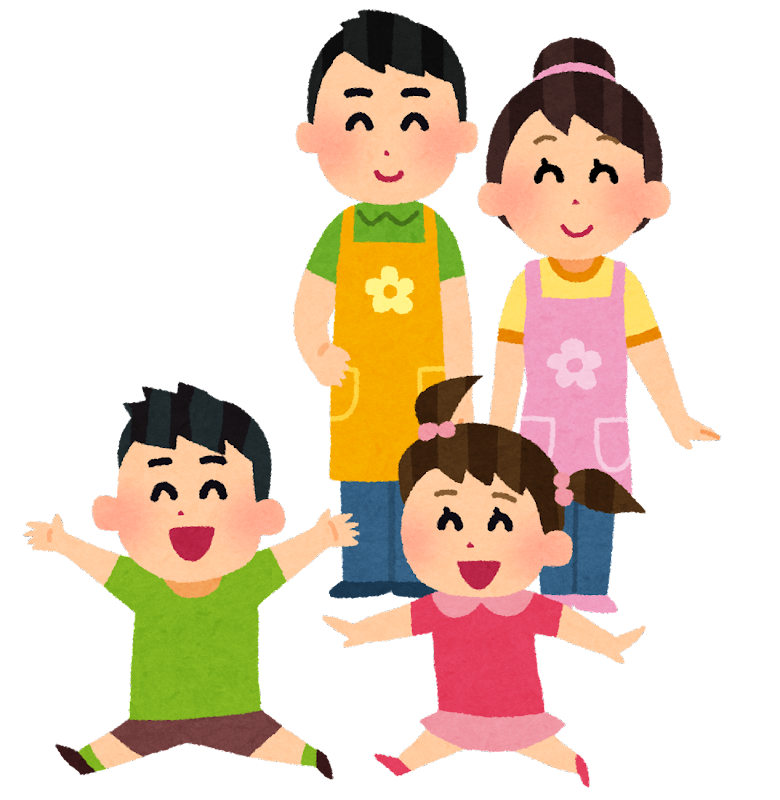 時　間内　　　　　　容9:0010:0011:0012:0013:0014:0015:0016:0017:00※園の一日の流れを記入9:0010:0011:0012:0013:0014:0015:0016:0017:009:0010:0011:0012:0013:0014:0015:0016:0017:009:0010:0011:0012:0013:0014:0015:0016:0017:009:0010:0011:0012:0013:0014:0015:0016:0017:009:0010:0011:0012:0013:0014:0015:0016:0017:009:0010:0011:0012:0013:0014:0015:0016:0017:009:0010:0011:0012:0013:0014:0015:0016:0017:009:0010:0011:0012:0013:0014:0015:0016:0017:00